.Position: Right Open Promenade Position holding inside hands, steps are mirror image unless statedSTEP LOCK CHA-CHA, STEP LOCK CHA-CHA-CHAROCK STEP, ½ TURN CHA-CHA-CHA TWICEChanging hands on return back to LODSTEP PIVOT TURN, CHA-CHA-CHA, INTO A PINWHEEL, CHA-CHA-CHARelease hands as you start turnPick up lady's right hand with left, right hand on lady's waist (end facing lady slightly to her right)Lady will make 1 ¼ turns rightWALK WALK, CHA-CHA-CHA TWICEMAN:Turning lady under right arm, to her left to face RLOD in cross arm positionWALK WALK, CHA-CHA-CHA, ROCK TURN, CHA-CHA-CHASTEP LOCK, CHA-CHA-CHA TWICELADY:Turning ½ turn to her left to face man in cross arm positionWALK WALK, CHA-CHA-CHA, ROCK TURN, CHA-CHA-CHASTEP LOCK, CHA-CHA-CHA TWICEBOTH:CHANGING PLACES, STEP LOCK, CHA-CHA-CHA TWICEMan moves behind lady on the following steps into cross arm (VW) positionCHANGING PLACES, ROCK STEP CHA-CHA, ROCK STEP, CHA-CHA-CHAMan moves behind lady on the following steps into start position holding inside handsREPEATMoments (P)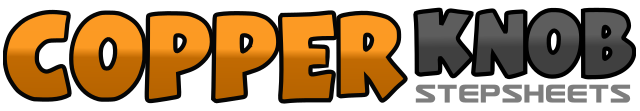 .......Count:80Wall:0Level:Partner.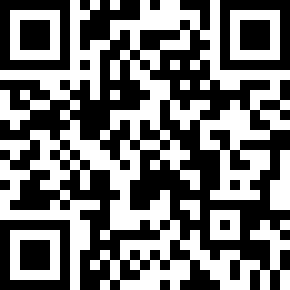 Choreographer:K & MK & MK & MK & MK & M.Music:Moment of Truth - Suzy BoggussMoment of Truth - Suzy BoggussMoment of Truth - Suzy BoggussMoment of Truth - Suzy BoggussMoment of Truth - Suzy Bogguss........1-2Step forward right lock left behind right (lady's steps are mirror image)3&4Right cha-cha-cha forward5-8Repeat steps 1-4 starting on left9-10Rock forward on right, rock back onto left11&12Cha-cha-cha turning ½ turn right changing hands as you turn13-16Repeat steps 9 -12 starting on left RLOD17-18Step forward on right, pivot ½ turn left19&20Make a ¼ turn left on cha-cha-cha, to face OLOD21-22Step right, left23&24Cha-cha-cha making a complete turn finishing in Side By Side (Sweetheart) LOD25-26Walk forward right left27&28Cha-cha-cha forward29-30Walk forward left, right31&32Cha-cha-cha forward33-34Walk forward right, left35&36Cha-cha-cha forward37-38Step back left, right39&40Cha-cha ½ turn right to face RLOD into Windows41-42Walk forward right, left43&44Cha-cha-cha forward45-46Rock forward on left, back on right47&48Cha-cha-cha turning ½ turn left into cross arm (VW) position49-50Step forward right lock, left behind right51&52Cha-cha-cha forward53-56Repeat count 49-52 on opposite foot33-34Walk forward left right35&36Cha-cha-cha backward37-38Walk forward right left, turning ½ turn left to LOD39&40Cha-cha-cha into Windows41-42Walk back left, right43&44Cha-cha-cha backward45-46Rock back on right forward onto left47&48Cha-cha-cha making full turn right into LOD into cross arm (VW) position49-50Step forward left lock, right behind left51&52Cha-cha-cha forward53-56Repeat count 49-52 on opposite foot57-58Step right to right, slide left up to right59&60Cha-cha-cha moving right61-62Step forward right lock left behind right63&64Cha-cha-cha forward65-66Step forward left lock right behind left67&68Cha-cha-cha forward69-70Step left to left, step right up to left71&72Cha-cha-cha moving left (lady moves right)73-74Rock forward onto right, back onto left75&76Cha-cha-cha backwards77-78Rock back onto left, forward onto right79&80Cha-cha-cha forward